Об отмене решения Совета депутатов муниципального образования Старомукменевский сельсовет Асекеевского района № 15 от 12.04.2016 г.В связи с протестом прокуратуры Асекеевского района на  решение Совета депутатов муниципального образования Старомукменевский  сельсовет № 15 от 12.04.2016 «Об утверждении Положения о порядке представления депутатами Совета депутатов муниципального образования Старомукменевский сельсовет Асекеевского района Оренбургской области сведений о своих доходах, расходах, об имуществе и обязательствах имущественного характера, а также сведений о доходах, расходах, об имуществе и обязательствах имущественного характера своих супруг (супругов) и несовершеннолетних детей». В соответствии с Федеральным законом от 06.10.2003 года №131-ФЗ «Об общих принципах  организации местного самоуправления в Российской Федерации» и на основании статьи 22  Устава муниципального образования Старомукменевский сельсовет Совет депутатов решил:1. Решение Совета депутатов муниципального образования Старомукменевский сельсовет № 15 от 14.04.2016 г. «Об утверждении Положения о порядке представления депутатами Совета депутатов муниципального образования Старомукменевский сельсовет Асекеевского района Оренбургской области сведений о своих доходах, расходах, об имуществе и обязательствах имущественного характера, а также сведений о доходах, расходах, об имуществе и обязательствах имущественного характера своих супруг (супругов) и несовершеннолетних детей» считать утратившим силу.   2.  Настоящее решение вступает в силу со дня принятия.Председатель Совета депутатов                                                      М.И.Мингазов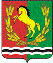 Совет  депутатовмуниципального образованияСТАРОМУКМЕНЕвский сельсоветАсекеевского районаОренбургской областиТРЕТЬЕГО созыва		Р Е Ш Е Н И Е28.12.2022	                                                                                                № 57